Prueba de controlMODELO BNombre 	Fecha  	¿Qué es la energía? Completa la definición.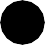 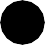 La energía es la causa de que ocurran 	en la materia, como hacer que un objeto se mueva.¿Qué ocurre cuando ponemos hielo en un refresco?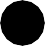 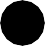  El refresco cede calor al hielo y se enfría.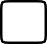  El hielo cede frío al refresco y hace que se enfríe.  Al unir el hielo y el refresco, ambos se enfrían.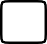 Observa los siguientes utensilios de cocina y explica qué partes conducen el calor y qué partes son aislantes. Busca otros ejemplos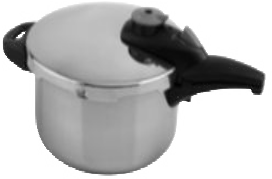 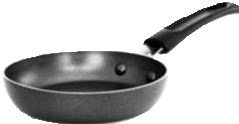 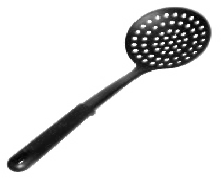  Completa el esquema con los nombres de los cambios de estado Contesta las preguntas.¿Dónde se produce la electricidad?  	¿Cómo llega hasta los hogares?  	Une con flechas los siguientes materiales indicando si son conductores de la electricidad o aislantes:AguaVidrio        Aislante  •	                          • CobrePlataPapelPlásticosCerámica       Conductor •	                     • MaderaAluminioAcero¿Es peligroso el empleo de la electricidad en los siguientes casos?Desenchufar un aparato eléctrico tocando el plástico.  Tocar un enchufe con los dedos.Enchufar un aparato eléctrico con las manos mojadas.Conectar varios aparatos a una misma regleta.Conectar a una regleta un aparato eléctrico por enchufe.  	¿Cuáles son los principales usos de las máquinas? Completa la tabla.UsoEjemploManejar informaciónBarcoTeléfonoHorno                 Ejercer fuerza